〖ブログ　記事・写真等・作成マニュアル〗≪ブログ　入力画面の立ち上げ≫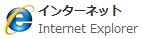 　　[スタート]ボタンから[インターネット]をクリックします。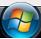 ☞　インターネット画面が表示されます。[お気に入り]をクリックし[お気に入り]に登録してあるホームページ（HP）名をクリックします。☞　HPを立ちあげるWord Pressのログイン画面が表示され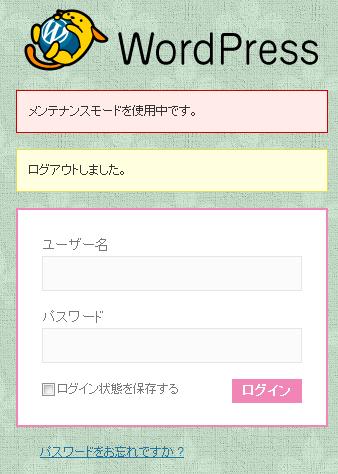 ます。１　ユーザー名を入力します。（ユーザー名は一度登録しますと、次から最初の文字を入力するとユーザー名が表示されます）２　パスワードを入力します。３　[ログイン]ボタンをクリックします。Word Pressの入力画面が表示されます。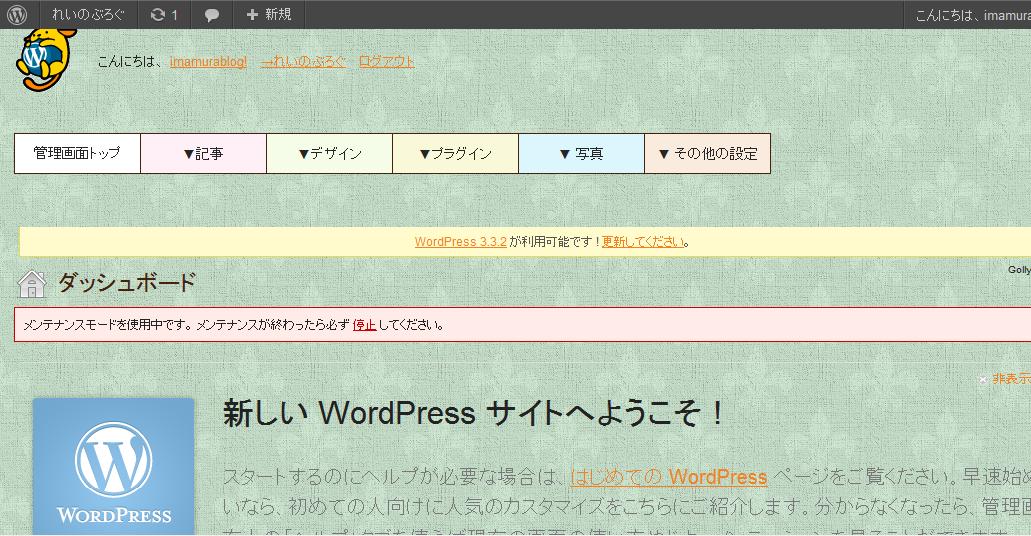 ≪各ボタンの概要≫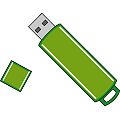 　【管理画面トップ】　　　使用不可〖▼記事〗[記事を書く]　　　　新規の記事（投稿記事）を書く場合にクリックし画面を開きます。[記事一覧]　　　　今迄に書いた記事（投稿記事）が一覧表になっています。　　　　記事や写真の修正を行う場合にこのページから行います。      [カテゴリー]　　　　記事をどのジャンル（カテゴリー）に分類するのかジャンル（カテゴリー）名を作成します。      [タグ]　　　　使用不可      [ページ一覧]　　　　使用不可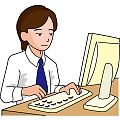       [コメント]　　　　使用不可〖▼デザイン〗　　　使用不可〖▼プラグイン〗　　　使用不可〖▼写真〗　　　[新規追加]　　　　写真を新規に取り込みます。　　　[一覧]　　　　取り込んだ写真（メディアライブラリ）の一覧表です。      [メディア設定]　　　　投稿記事本文に画像を挿入する時に使われるサイズの設定値です。（変更不可）〖▼その他の設定〗　　　[かわいいアドミン]・・・この画面のデザインを構成するプラグインです。≪使用ボタンの詳細説明≫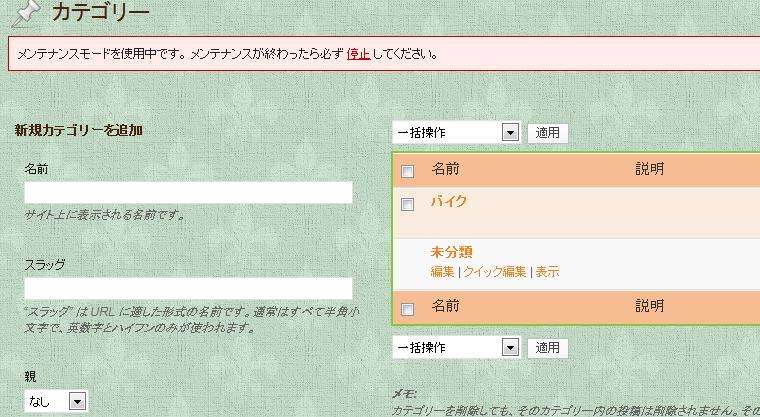 【▼記事】【カテゴリー】　サイドバーのCategory欄に表示されます。　１　名前　☞記事のジャ　　　ンル分け名称を記入。　２　スラッグ　☞（未記入）　３　親　☞（未記入）　４　説明　☞カテゴリー　　　分けした理由を記入。　５　新規カテゴリーを追加　☞クリックをして登録します。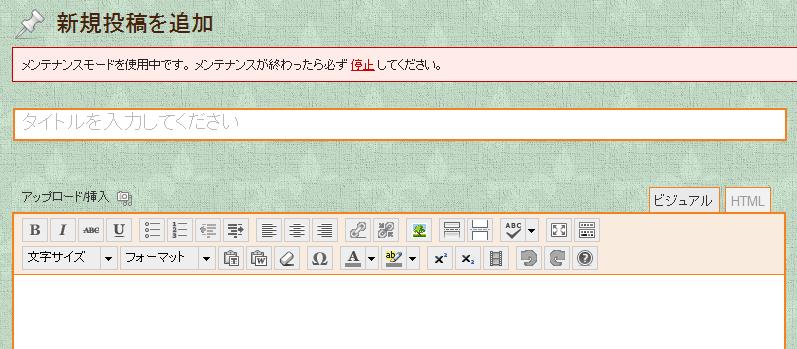 【記事を書く】新規の記事を投稿する時にボタンをクリックし画面を開きます。１　新規投稿を追加　☞　　記事のタイトルを付けます。　２　アップロード挿入　☞記事内容を記入します。　　　　（Wordで文章を作成した場合、Word文章をコピーした後、‘Word挿入’ボタンをクリック、‘Wordの貼り付け’画面が開いたら‘貼り付け’し、‘挿入’ボタンをクリックするとアップロード画面に挿入されます）。各行の調整を行います。　３　画像の取付け　☞画像の取付け方法には３種類の取付け方があります。コンピューターから☞コンピューター内のピクチャやドキュメント、他のファイルからダイレクトに挿入する。同時にメディアライブラリにも挿入されます。URLからメディアライブラリ　　　　　事前に▼写真　☞新規追加で述べる。　４　投稿記事のカテゴリーを決めます。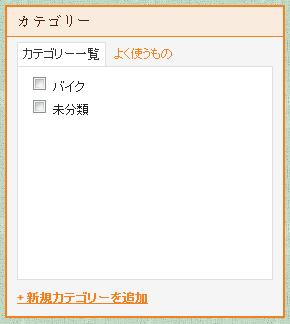 　　　記事のタイトルがどのカテゴリーに属しているのかを書くカテゴリーの中から選び該当カテゴリーに“レ”を付します。　　　“レ”を付さない場合は“未分類に仕分けされます。”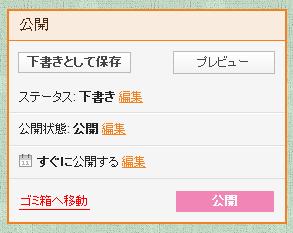 ５　文章、画像の取り付けが終わったら‘下書きとして保存’ボタンをクリック、‘プレビュー’ボタをクリックしてHP画面で文章配列等が良いかを確認します。　　　文字列や写真の大きさ等を確認し、HPの表示してよければ‘公開’ボタンをクリックします。これでひとつ記事が投稿できました。　６　‘公開’後の記事の修正方法　☞記事を‘公開’した後、修正が生じた場合、すでに[記事一覧]に保存されていますで[記事一覧]をクリックし、[投稿]画面を表示します。修正したいタイトルの上にカーソルを当てると、‘修正Ⅰクイック編集Ⅰゴミ箱Ⅰ表示’のボタンが現れます。‘修正’ボタンをクリックします。投稿の編集画面が表示されます。新規投稿画面と同様ですので修正・追加をして作成します。なお、修正・追加を行う場合、ブログ自体は公開中ですので時間が掛かる場合は、[その他の設定]　☞[かわいいアドミン]ボタンをクリック、Cawaii Admin画面上で、メニュー　☞メニュー表示方法の“○word press標準”に“レ”を付し、‘設定を保存’ボタンをクリックします。左側にサイドバーが表示されます。　　[設定]　☞[Maintenance Mode]ボタンをクリックします。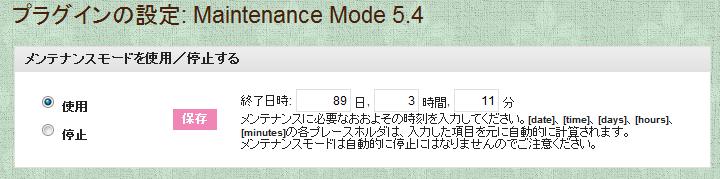 　　　　　“○使用”に“レ”を付し、‘保存’をクリック。HP画像は[Maintenance Mode]になります。　　　　　記事の修正は[投稿]　☞[投稿一覧]をクリックし、[投稿]画面表示されます。　　　　　修正したいタイトルの上にカーソルを当てると、‘編集Ⅰクイック編集Ⅰゴミ箱Ⅰ表示’のボタンが現れます。‘編集’をクリックして画面が表示されたら修正を行います。　　　　　‘更新’ボタンをクリックして修正が出来ました。記事の修正等が終了しましたら、左側にサイドバーが表示されている[設定]　☞[Maintenance Mode]ボタンをクリック、○使用の“レ”を○停止に“レ”を変え‘保存’ボタンをクリックします。（元に戻しました）　[設定]　☞ [Cawaii Admin]をクリック。
メニュー　☞メニュー表示方法の“○サイドバーなし。最低限のメニューのみヘッダーに表示”に“◍”を付し、‘設定を保存’ボタンをクリックし、元の状態に戻します。【記事一覧】　今まで書いた記事の保存場所が一覧で表示されます。　新規記事を投稿した後の記事の修正はこの画面から行います。　記事を削除する場合は、修正したいタイトルの上にカーソルを当てると、‘修正Ⅰクイック編集Ⅰゴミ箱Ⅰ表示’のボタンが現れます。‘ゴミ箱’ボタンをクリックしゴミ箱に移動しておきます。【▼写真】　写真（メディア）は記事を書く前にメディアライブラリに保存する事が出来ます。また、記事投稿中に写真をアップロードする事も出来ます。この場合もメディアライブラリに登録されます。【新規追加】　記事投稿前に写真をメディアライブラリに登録します。　　メディアのアップロード画面で、　　‘ファイルを選択’をクリック、別画面が表示されます。　　　写真の入っている場所（ピクチャ、ドキュメント、他のファイル）☞写真を指定しカーソルを写真上でクリックします。　画面下部にクリックした画像と各項目が表示されます。　　画像名　　写真（写真の下に‘画像を編集’ボタン）　　タイトル　☞写真のタイトルとなります。タイトル名を変更したいときは変更入力します。　　代替えテキスト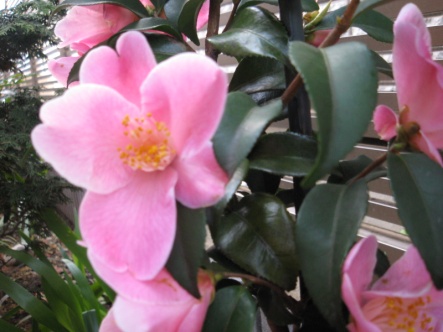 　　キャプション　☞画像表示の下に表示する文字を入力します。　　説明　　ファイルのURL ‘すべてを保存’をクリックします。写真がメディアライブラリに登録されます。　　　＊　‘画像を編集’ボタンの使用方法　　　　　サイズの縮小やサムネイル画像の編集に使用します。サイズの拡大は画像の粒子が拡大され写真画像が壊れてしまい使用する事ができません。　　　　　画像の編集を行った場合は‘保存’ボタンをクリックします。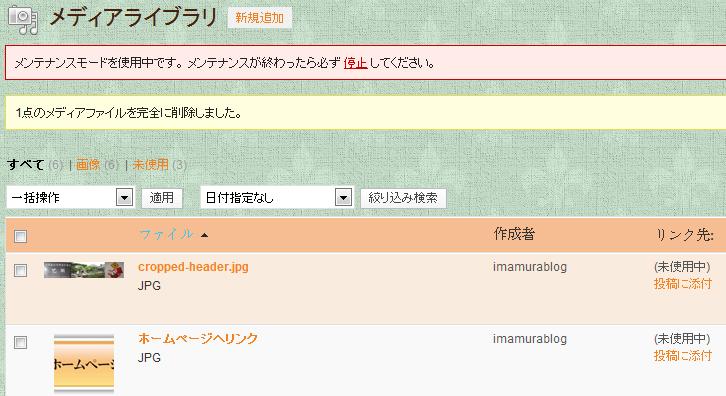 　　　＊　画像の取り込みサイズ　　　　　画像は投稿入力画面からHP画面に取り込まれます。HPに取り込まれた画像は画像上にカーソルを乗せクリックすると画面が拡大されます。その時の画像の大きさがあまりにも大きすぎると画像を消すボタンが見つかりにくくなります。その為に縦・横寸法の大きさを指定して作成します。　　　　　　　写真画像の大きさ　　６００　×　　　　　　　　文字画像の大きさ　　　　　　×　１２００【一覧】　写真を‘新規追加’や‘投稿’でメディアの追加を行うとメディアライブラリに登録され、【一覧】をクリックすると確認できます。　修正したいタイトルの上にカーソルを当てると、‘編集Ⅰ完全に削除するⅠ表示’のボタンが現れます。‘編集’ボタンをクリックすると、メディアを編集画面が表示されます。新規画面と同様ですので修正して‘メディアを更新’します。なお、画像を削除する場合はⅠ完全に削除するⅠボタンをクリックします。【メディアを設定】　　変更不可【▼その他の設定】【かわいいアドミン】　‘かわいいアドミン’ボタンは記事入力画面を修飾（可愛く？）するプラグインです。　　記事等を作成する為に画面上に必要項目だけを表示させています。特に記事作成に時間が掛かる場合はこの‘かわいいアドミン’ボタンを使い[Maintenance Mode]プラグインを起動させます。このようにブログやHPは多くのプラグインを使い製作されています。【ログアウト】ボタン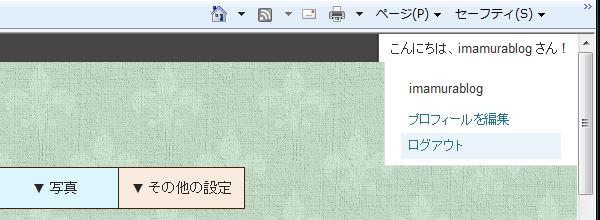 　ブログに記事等を書き終わったら、画面右上の黒帯の中に「こんにちは、○○○○さん！」の白抜き文字があります。　この文字の上にカーソルを当てると図のような画面が表示されます　カーソルを‘ログアウト’に乗せクリックをして終了させて下さい。　‘ログイン’画面が表示されます。その後×で終了します。　　　　　　　　　　　　　　　　　　　（終了するには必ず‘ログアウト’ボタンをクリックし、終了させて下さい）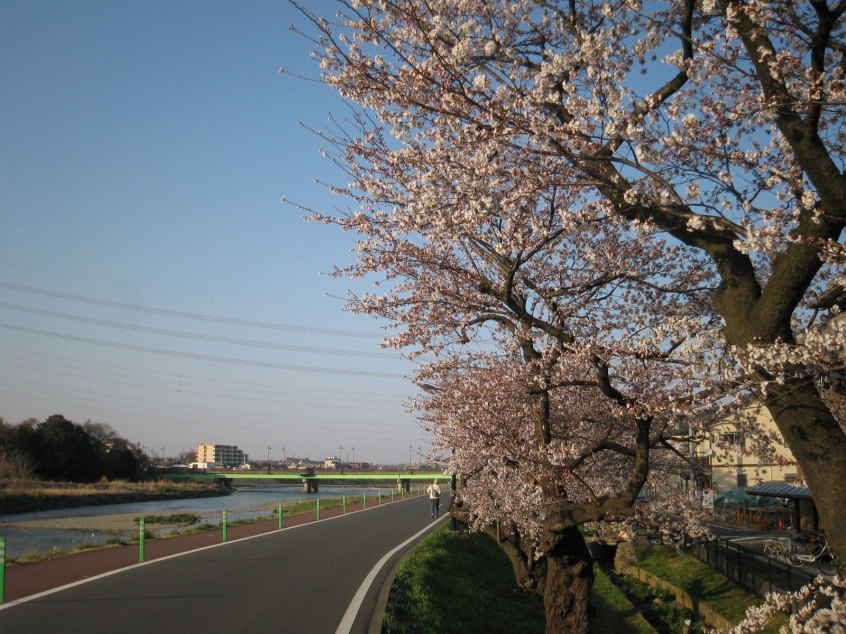 ケイトモインコーポレイテッド編集日　2012.05.05